Union for the International Recognition of the Deposit of Microorganisms for the Purposes of Patent Procedure (Budapest Union)AssemblyThirty-Second (18th Ordinary) SessionGeneva, October 5 to 14, 2015REPORTadopted by the AssemblyThe Assembly was concerned with the following items of the Consolidated Agenda (document A/55/1):  1, 2, 3, 4, 5, 6, 10, 11, 31 and 32.The reports on the said items are contained in the General Report (document A/55/13).Ms. Pragashnie Adurthy (South Africa) was elected Chair of the Assembly;  Ms. Song Jianhua (China) was elected Vice-Chair.[End of document]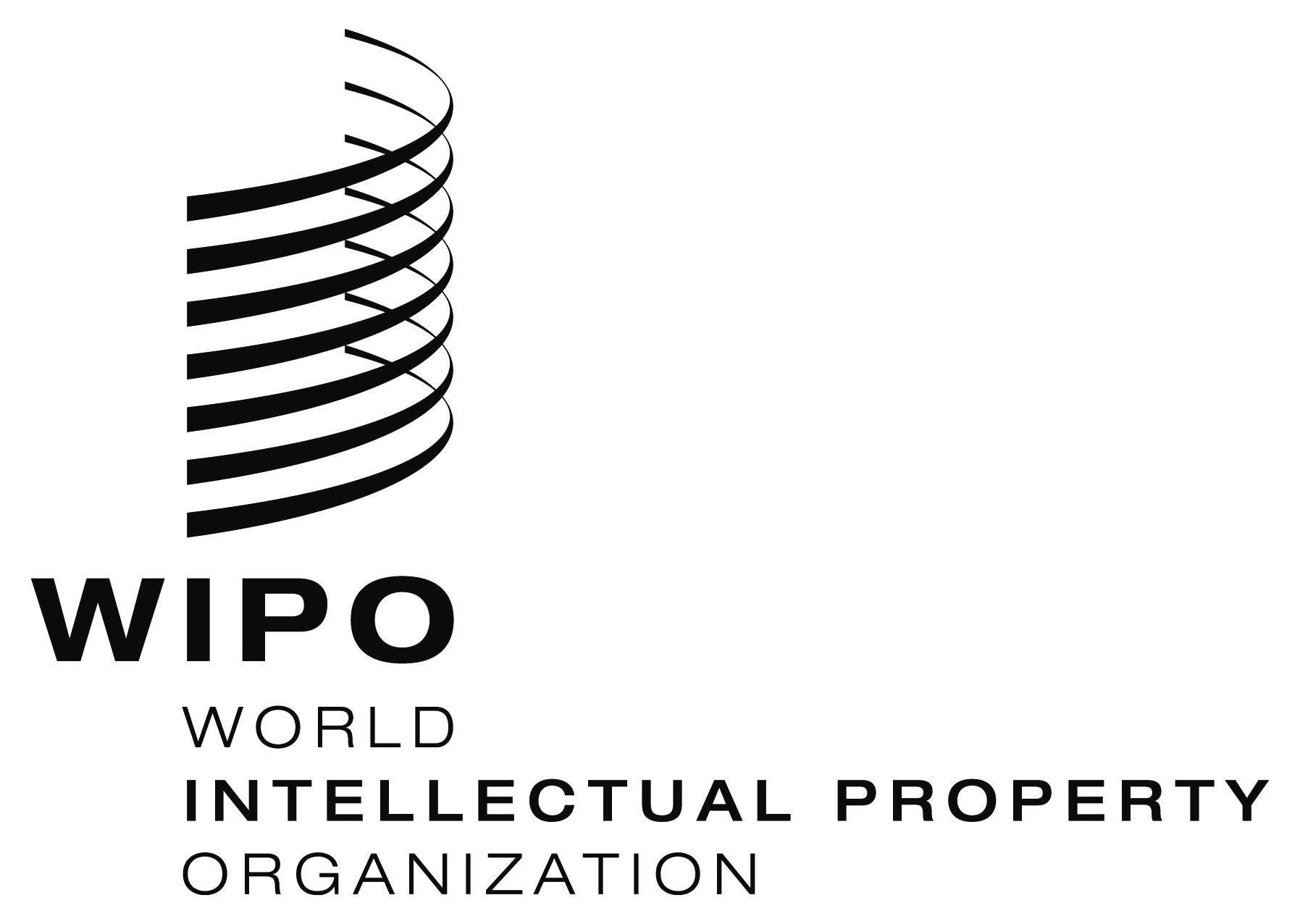 Ebp/a/32/1bp/a/32/1bp/a/32/1ORIGINAL:  EnglishORIGINAL:  EnglishORIGINAL:  EnglishDATE:   February 5, 2016DATE:   February 5, 2016DATE:   February 5, 2016